Publicado en CDMX el 12/08/2019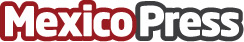 Exa Live, una gran opción al norte de la CDMXUn bar al norte de la ciudad dedicado a la música pop rock con un servicio únicoDatos de contacto:Alejandra Armenta Becerril5575765180Nota de prensa publicada en: https://www.mexicopress.com.mx/exa-live-una-gran-opcion-al-norte-de-la-cdmx Categorías: Gastronomía Música Sociedad Entretenimiento Ciudad de México http://www.mexicopress.com.mx